Press Release6 Dentons Russian tax and customs practice lawyers ranked among the best tax litigators by Tax Controversy Leaders 2017Moscow, September 8, 2017 – Partner and head of Dentons' Russian Tax and Customs practice Dzhangar Dzhalchinov, counsels Boris Bruk and Igor Shikov, and associates Gennady Timonichev, Kristina Baleva and Anna Knelz have been ranked among the leaders in tax dispute resolution in Russia by the International Tax Review.The Tax Controversy Leaders rating is based on outstanding achievements in the previous year, and recommendations from clients and colleagues. The full list can be found on the International Tax Review website.Dzhangar Dzhalchinov, partner and head of Dentons' Russian Tax and Customs practice: "We are delighted that International Tax Review has again ranked our Russia tax litigation team's performance highly. This recognition confirms our lawyers' high standard of professionalism and the Firm's success in this practice area."Dentons' Russian Tax and Customs practice comprises 19 specialists. It is one of the leading practices in Russia, ranked Band 1 by Chambers Europe 2017.The practice provides clients with the full spectrum of tax services, including: international tax advice and structuring domestic tax, advice on deoffshorization issues, transfer pricing, contract tax review, tax restructurings, tax due diligence / self-checks, tax M&A support, tax dispute resolution, domestic accounting advice, tax legislative work, individual tax planning and compliance, tax risk management, tax incentives, real estate tax, and customs services, including customs compliance health checks, supply chain structuring and goods import modeling with the subsequent implementation of the developed supply structure, ensuring the declaration process complies with general customs requirements, advising on the correct determination of customs value, advising on the classification of imported goods, obtaining the preliminary approval of customs authorities for the classification of goods, etc.About DentonsDentons is the world's largest law firm*, delivering quality and value to clients around the globe. Dentons is a leader on the Acritas Global Elite Brand Index, a BTI Client Service 30 Award winner and recognized by prominent business and legal publications for its innovations in client service, including founding Nextlaw Labs and the Nextlaw Global Referral Network. Dentons' polycentric approach and world-class talent challenge the status quo to advance client interests in the communities in which we live and work.  www.dentons.com* The American Lawyer 2016 – Global 100 law firm ranking by number of lawyers.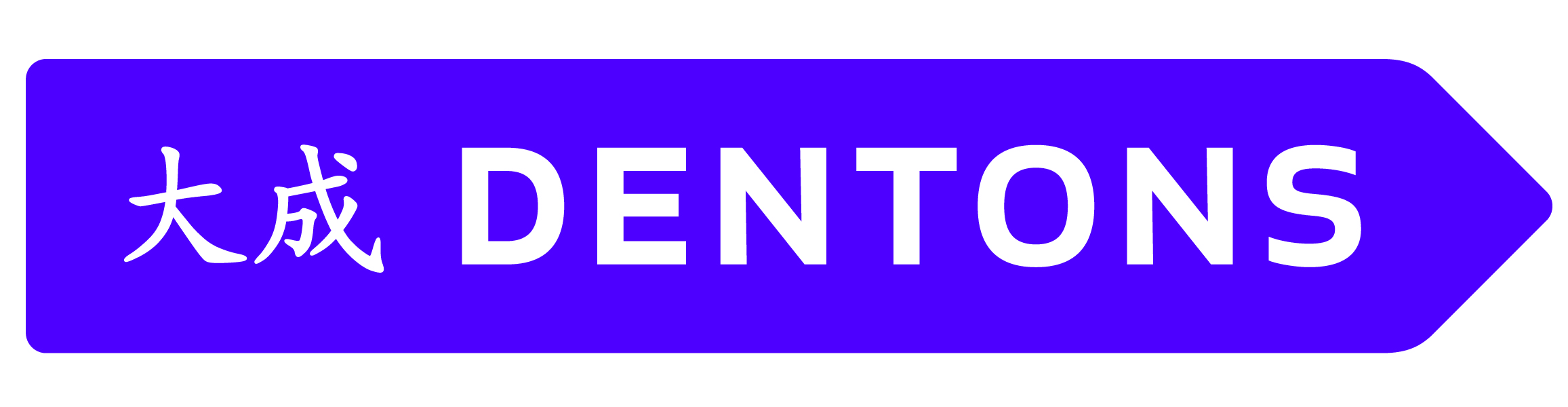 